ASSOCIATION OF RUSSIAN BALLET & THEATRE ARTS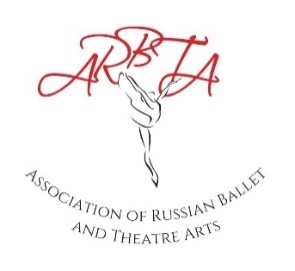 EXAMINATION PAYMENT FORM Indian Rupee (from January 2023)The fees below state the basic rate for examinations from January 2023. A supplement may be applied to the examination fees depending on the location of the examination session and the number of entries. Please pay the Complete Sum via bank transfer to ARBTA – Ref: Exams and School Name.Association of Russian Ballet and Theatre Arts Ltd.		Account no.	10644254		Sort Code.	60-83-71	All forms should be emailed to ad.arbta@gmail.comName of School:Name of School:Name of School:Name of School:Name of School:Name of School:Name of School:Name of School:Date of Examinations:Date of Examinations:Date of Examinations:Date of Examinations:Date of Examinations:Date of Examinations:Date of Examinations:Date of Examinations:Ballet and Contemporary ExaminationsBallet and Contemporary ExaminationsBallet and Contemporary ExaminationsBallet and Contemporary ExaminationsJazz, Tap & Character AwardsJazz, Tap & Character AwardsJazz, Tap & Character AwardsJazz, Tap & Character AwardsLevelAmountIndian RupeeTotal CandidatesEntered for LevelTotal AmountLevelAmountTotal CandidatesEntered for LevelTotal AmountPreliminary Assessment4500Assessment Class4500Preliminary Examination4600Preliminary5100Grade 15000Junior Bronze5200Grade 25100Junior Silver5300Grade 35200Junior Gold5400Grade 45500Senior Bronze5500Grade 55600Senior Silver5600Grade 65700Senior Gold5700Grade 75800Grade 86000Intermediate7200Advanced Foundation7500Advanced I7700Advanced II8000Total SumTotal SumTotal Sum Examinations and Awards  Total Sum Examinations and Awards  Total Sum Examinations and Awards  Teachers Examinations (Ballet/Jazz/Tap/Contemporary/Character)Teachers Examinations (Ballet/Jazz/Tap/Contemporary/Character)Teachers Examinations (Ballet/Jazz/Tap/Contemporary/Character)Teachers Examinations (Ballet/Jazz/Tap/Contemporary/Character)Teachers Examinations (Ballet/Jazz/Tap/Contemporary/Character)LevelLevelAmountTotal Candidates Entered for LevelTotal Amount(Amount x Total Candidates)Associate - All 4 ModulesAssociate - All 4 Modules36,000Associate - Singular ModuleAssociate - Singular Module10,000Diploma - All 4 ModuleDiploma - All 4 Module37,000Diploma - Singular ModuleDiploma - Singular Module10,000Advanced - All ModulesAdvanced - All Modules23,500Total Sum Teachers ExamsComplete Sum – Total Sum of Examinations, Awards and Teachers ExaminationsComplete Sum – Total Sum of Examinations, Awards and Teachers ExaminationsComplete Sum – Total Sum of Examinations, Awards and Teachers ExaminationsComplete Sum – Total Sum of Examinations, Awards and Teachers ExaminationsComplete Sum – Total Sum of Examinations, Awards and Teachers Examinations minus £100 depositComplete Sum – Total Sum of Examinations, Awards and Teachers Examinations minus £100 depositComplete Sum – Total Sum of Examinations, Awards and Teachers Examinations minus £100 depositComplete Sum – Total Sum of Examinations, Awards and Teachers Examinations minus £100 depositPayment Date: